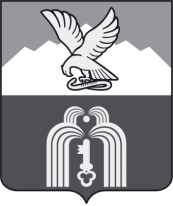 Российская ФедерацияР Е Ш Е Н И ЕДумы города ПятигорскаСтавропольского краяО внесении изменений в решение Думы города Пятигорска «Об утверждении Положения о муниципальном земельном контроле на территории муниципального образования города-курорта Пятигорска»В соответствии с Земельным кодексом Российской Федерации, Федеральным законом «Об общих принципах организации местного самоуправления в Российской Федерации», Федеральным законом «О государственном контроле (надзоре) и муниципальном контроле в Российской Федерации», Уставом муниципального образования города-курорта Пятигорска,Дума города ПятигорскаРЕШИЛА:1. Внести в Положение о муниципальном земельном контроле на территории муниципального образования города-курорта Пятигорска, утвержденное  решением Думы города Пятигорска  от 31 августа 2021 года № 36-72 РД (далее – Положение), следующие изменения:1) пункт 5 Положения изложить в следующей редакции:«5. Муниципальный земельный контроль на территории муниципального образования города-курорта Пятигорска (далее – город Пятигорск) осуществляет администрация города Пятигорска. Уполномоченным органом администрации города Пятигорска является Отдел муниципального контроля администрации города Пятигорска (далее – орган муниципального контроля).Должностными лицами органа муниципального контроля, уполномоченными осуществлять муниципальный земельный контроль, являются лица, которые замещают должности муниципальной службы Отдела муниципального контроля администрации города Пятигорска и в должностные обязанности которых в соответствии с должностной инструкцией входит осуществление полномочий по муниципальному земельному контролю.Должностным лицом, уполномоченным на принятие решения о проведении контрольных (надзорных) мероприятий, является руководитель (заместитель руководителя) органа муниципального контроля.»;2) в пунктах 6, 7, 8, 9, 10, 15, 16, 17, 18, 21, 23, 24, 28, 29, 43, 44, 45, 46, 48 Положения слова «орган муниципального земельного контроля» в соответствующих числе и падеже заменить словами «орган муниципального контроля» в соответствующих числе и падеже;3) пункт 11 Положения после слов «управления рисками» дополнить словами «причинения вреда (ущерба) охраняемым законом ценностям»;4) в абзаце первом пункта 14 Положения слова «органом муниципального земельного контроля» заменить словами «администрацией города Пятигорска»;5) дополнить пункт 15 Положения подпунктом 3 следующего содержания:«3) объявление предостережения о недопустимости нарушения обязательных требований.»;6) в подпункте 4 пункта 16 Положения слова «органом муниципального земельного контроля» заменить словами «администрацией города Пятигорска»;7) дополнить Положение пунктом 171 следующего содержания:«171. Предостережение о недопустимости нарушения обязательных требований (далее – предостережение) объявляется и направляется контролируемому лицу в соответствии с положениями Федерального закона № 248-ФЗ.Орган муниципального контроля объявляет контролируемому лицу предостережение при наличии сведений о готовящихся нарушениях обязательных требований или признаках нарушений обязательных требований и (или) в случае отсутствия подтвержденных данных о том, что нарушение обязательных требований причинило вред (ущерб) охраняемым законом ценностям либо создало угрозу причинения вреда (ущерба) охраняемым законом ценностям, и предлагает принять меры по обеспечению соблюдения обязательных требований.Контролируемое лицо в течение десяти рабочих дней со дня получения предостережения вправе подать в орган муниципального контроля возражение в отношении предостережения (далее – возражение).Возражение составляется контролируемым лицом в произвольной форме с указанием следующей информации:наименование органа муниципального контроля, в который направляется возражение;наименование юридического лица, фамилию, имя и отчество (последнее – при наличии) индивидуального предпринимателя или гражданина, а также номер (номера) контактного телефона, адрес (адреса) электронной почты (при наличии) и почтовый адрес, по которым должен быть направлен ответ контролируемому лицу;дату и номер предостережения;доводы, на основании которых контролируемое лицо несогласно с объявленным предостережением;дату получения предостережения контролируемым лицом;личную подпись и дату.В случае необходимости в подтверждение своих доводов контролируемое лицо прилагает к возражению соответствующие документы либо их заверенные копии.Орган муниципального контроля рассматривает возражение в течение пятнадцати рабочих дней со дня его получения.По результатам рассмотрения возражения орган муниципального контроля принимает одно из следующих решений:удовлетворяет возражение в форме отмены предостережения;отказывает в удовлетворении возражения с указанием причины отказа.Орган муниципального контроля информирует контролируемое лицо о результатах рассмотрения возражения в течение пяти рабочих дней со дня рассмотрения возражения в отношении предостережения.Повторное направление возражения по тем же основаниям не допускается. В случае его поступления орган муниципального контроля принимает решение о безосновательности очередного возражения. О данном решении необходимо уведомить в течение десяти рабочих дней контролируемое лицо, направившее возражение.Орган муниципального контроля осуществляет учет объявленных ими предостережений и использует соответствующие данные для проведения иных профилактических мероприятий и контрольных (надзорных) мероприятий.»;8) в пункте 31 Положения слова «органом муниципального земельного контроля» заменить словами «администрацией города Пятигорска»;9) в наименовании раздела «Обжалование решений органа муниципального земельного контроля, действий (бездействия) его должностных лиц» слова «органа муниципального земельного контроля» заменить словами «органа муниципального контроля»;10) в наименовании раздела «Оценка результативности и эффективности деятельности органа муниципального земельного контроля при осуществлении муниципального контроля» слова «органа муниципального земельного контроля» заменить словами «органа муниципального контроля»;11) в абзаце втором пункта 47 слова «Орган муниципального земельного контроля» заменить словами «Администрация города Пятигорска»;12) Приложение к Положению считать Приложением 1 к Положению;13) дополнить Положение Приложением 2 согласно Приложению к настоящему решению.2. Контроль за исполнением настоящего решения возложить на администрацию города Пятигорска.3. Настоящее решение вступает в силу со дня его официального опубликования.Председатель Думы города Пятигорска					            Л.В. ПохилькоВременно исполняющий полномочия Главы города Пятигорска						  С.А. Марченко22 марта 2022 г.№ 14-10 РДПриложениек решению Думы города Пятигорскаот 22 марта 2022 года  № 14-10 РД«Приложение 2к Положению о муниципальном земельном контроле на территории муниципального образования города-курорта ПятигорскаИндикаторы рисканарушения обязательных требований, используемые для определения необходимости проведения внеплановых контрольных (надзорных) мероприятий при осуществлении муниципального земельного контроля на территории муниципального образования города-курорта ПятигорскаПри осуществлении муниципального земельного контроля устанавливаются следующие индикаторы риска нарушения обязательных требований:1) несоответствие площади используемого юридическим лицом, индивидуальным предпринимателем, гражданином земельного участка, определенной в результате проведения мероприятий по контролю без взаимодействия с юридическим лицом, индивидуальным предпринимателем, гражданином площади земельного участка, сведения о которой содержатся в Едином государственном реестре недвижимости;2) отклонение местоположения характерной точки границы земельного участка, определенное в результате проведения мероприятий по контролю без взаимодействия с юридическим лицом, индивидуальным предпринимателем, гражданином, относительно местоположения границы земельного участка, содержащегося в Едином государственном реестре недвижимости, на величину, превышающую значение точности определения координат характерных точек границ земельных участков, установленное приказом Министерства экономического развития Российской Федерации от 1 марта 2016 года № 90 «Об утверждении требований к точности и методам определения координат характерных точек границ земельного участка, требований к точности и методам определения координат характерных точек контура здания, сооружения или объекта незавершенного строительства на земельном участке, а также требований к определению площади здания, сооружения и помещения»;3) несоответствие использования юридическим лицом, индивидуальным предпринимателем, гражданином земельного участка, выявленное в результате проведения мероприятий по контролю без взаимодействия с юридическим лицом, индивидуальным предпринимателем, целевому назначению в соответствии с его принадлежностью к той или иной категории земель и (или) видам разрешенного использования земельного участка, сведения о котором содержатся в Едином государственном реестре недвижимости;4) отсутствие объектов капитального строительства, ведения строительных работ, связанных с возведением объектов капитального строительства на земельном участке, предназначенном для жилищного или иного строительства, выявленное по результатам проведения мероприятий по контролю без взаимодействия с юридическим лицом, индивидуальным предпринимателем, гражданином, в случае если обязанность по использованию такого земельного участка в течение установленного срока предусмотрена федеральным законом.».Управляющий деламиДумы города Пятигорска					        Е.В.Михалева